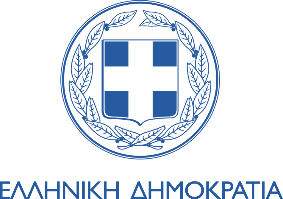 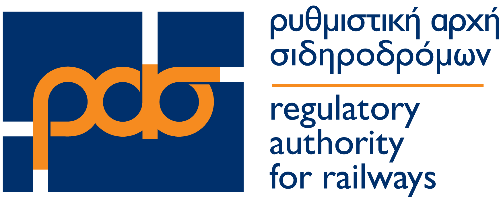 ΠΑΡΑΡΤΗΜΑ ΙΗμερομηνία …… / ……./ 20…   Ο / Η   ΑΙΤΩΝ / ΑΙΤΟΥΣΑ(Υπογραφή)ΣΥΝΗΜΜΕΝΑ ΔΙΚΑΙΟΛΟΓΗΤΙΚΑ:Αντίγραφο ΑΔΤ / ΔιαβατηρίουΑντίγραφα Τίτλων ΣπουδώνΣχετικές Βεβαιώσεις Εργοδοτών (επαγγελματική εμπειρία) Πλήθος:  …………Βεβαιώσεις διδακτικής πείρας (εφόσον υπάρχουν)  Πλήθος:  …………….Αντίγραφο έγκυρης άδειας μηχανοδηγού για μηχανοδηγούς ή Προϊστάμενους Μηχανοδηγών.Αντίγραφο έγκυρου πιστοποιητικού σιδηροδρομικής υποδομής ή/και τροχαίου υλικού για μηχανοδηγούς ή Προϊστάμενους Μηχανοδηγών.Αντίγραφο εθνικής άδειας μηχανοδηγού  (σε περίπτωση που δεν έχει ολοκληρωθεί η διαδικασία εκτύπωσης των ευρωπαϊκών αδειών)Πιστοποιητικό ελληνομάθειας (εφόσον απαιτείται περ. δ παρ.4 του άρθρου 3 της απόφασης 9442/13-01-2019 (B’ 359) της ΡΑΣΥπεύθυνη Δήλωση ν.1599/1986ΑΙΤΗΣΗ ΑΝΑΓΝΩΡΙΣΗΣ ΕΞΕΤΑΣΤΗ ΜΗΧΑΝΟΔΗΓΟΥ ΚΑΙ ΥΠΟΨΗΦΙΟΥ ΜΗΧΑΝΟΔΗΓΟΥΑΙΤΗΣΗ ΑΝΑΓΝΩΡΙΣΗΣ ΕΞΕΤΑΣΤΗ ΜΗΧΑΝΟΔΗΓΟΥ ΚΑΙ ΥΠΟΨΗΦΙΟΥ ΜΗΧΑΝΟΔΗΓΟΥΑΙΤΗΣΗ ΑΝΑΓΝΩΡΙΣΗΣ ΕΞΕΤΑΣΤΗ ΜΗΧΑΝΟΔΗΓΟΥ ΚΑΙ ΥΠΟΨΗΦΙΟΥ ΜΗΧΑΝΟΔΗΓΟΥ[Απόφαση ΡΑΣ 9442/14-01-2019 (Β’ 359)][Απόφαση ΡΑΣ 9442/14-01-2019 (Β’ 359)][Απόφαση ΡΑΣ 9442/14-01-2019 (Β’ 359)]ΠΡΟΣ:ΡΥΘΜΙΣΤΙΚΗ ΑΡΧΗ ΣΙΔΗΡΟΔΡΟΜΩΝ (ΡΑΣ)ΣΤΟΙΧΕΙΑ ΑΙΤΟΥΝΤΑ:ΟΝΟΜΑ:ΕΠΩΝΥΜΟ:ΠΑΤΡΩΝΥΜΟ:Δ/ΝΣΗ ΚΑΤΟΙΚΙΑΣ::Τ.Κ.:ΤΗΛΕΦΩΝΑ / ΣΤΑΘΕΡΟ::ΚΙΝΗΤΟ:Email:ΑΡΙΘΜΟΣ ΑΔΤ / ΔΙΑΒΑΤΗΡΙΟΥ:ΕΙΔΙΚΟΤΗΤΑ:ΤΟΜΕΑΣ/ΤΟΜΕΙΣ ΙΚΑΝΟΤΗΤΩΝ ΓΙΑ ΤΟΝ ΟΠΟΙΟ/ΟΠΟΙΟΥΣ ΑΦΟΡΑ Η ΑΙΤΗΣΗ ΓΙΑ ΤΗΝ ΑΝΑΓΝΩΡΙΣΗ:󠆹 ΓΕΝΙΚΕΣ ΕΠΑΓΓΕΛΜΑΤΙΚΕΣ ΓΝΩΣΕΙΣ       (άρθρο 31, παράρτημα IΙΙ του ν. 3911/2011)󠆹 ΕΠΑΓΓΕΛΜΑΤΙΚΕΣ ΓΝΩΣΕΙΣ ΠΟΥ ΑΦΟΡΟΥΝ ΤΟ ΤΡΟΧΑΙΟ ΥΛΙΚΟ       (άρθρο 31, παράρτημα ΙV του ν. 3911/2011)󠆹   ΕΠΑΓΓΕΛΜΑΤΙΚΕΣ ΓΝΩΣΕΙΣ ΠΟΥ ΑΦΟΡΟΥΝ         ΤΙΣ ΥΠΟΔΟΜΕΣ       (άρθρο 31, παράρτημα V του ν. 3911/2011󠆹 ΓΛΩΣΣΙΚΕΣ ΓΝΩΣΕΙΣ                               (άρθρο 31, παράρτημα V του ν. 3911/2011 -γενικές γλωσσικές γνώσεις ή/και ειδικές γνώσεις επικοινωνίας και ορολογίας που αφορούν τη λειτουργία των σιδηροδρόμων και τις διαδικασίες ασφάλειας).ΕΠΑΓΓΕΛΜΑΤΙΚΗ ΕΜΠΕΙΡΙΑ:Έτη:                                    Μήνες:ΔΙΔΑΚΤΙΚΗ ΠΕΙΡΑ :Εκπαιδευτικές Ώρες: ΔΗΛΩΣΗ ΑΝΕΞΑΡΤΗΣΙΑΣ ΚΑΙ ΑΜΕΡΟΛΗΨΙΑΣ:Με επίγνωση των συνεπειών της ψευδούς δήλωσης, δηλώνω ότι, ως αναγνωρισμένος εξεταστής,  θα διενεργώ τις εξετάσεις αμερόληπτα και χωρίς διακρίσεις, χωρίς καμία πίεση και κίνητρο που θα μπορούσαν να επηρεάσουν την κρίση ή τα αποτελέσματα της εξέτασης και τον τρόπο με τον οποίο διενεργείται αυτή.ΔΗΛΩΣΗ ΑΝΕΞΑΡΤΗΣΙΑΣ ΚΑΙ ΑΜΕΡΟΛΗΨΙΑΣ:Με επίγνωση των συνεπειών της ψευδούς δήλωσης, δηλώνω ότι, ως αναγνωρισμένος εξεταστής,  θα διενεργώ τις εξετάσεις αμερόληπτα και χωρίς διακρίσεις, χωρίς καμία πίεση και κίνητρο που θα μπορούσαν να επηρεάσουν την κρίση ή τα αποτελέσματα της εξέτασης και τον τρόπο με τον οποίο διενεργείται αυτή.ΔΗΛΩΣΗ ΑΝΕΞΑΡΤΗΣΙΑΣ ΚΑΙ ΑΜΕΡΟΛΗΨΙΑΣ:Με επίγνωση των συνεπειών της ψευδούς δήλωσης, δηλώνω ότι, ως αναγνωρισμένος εξεταστής,  θα διενεργώ τις εξετάσεις αμερόληπτα και χωρίς διακρίσεις, χωρίς καμία πίεση και κίνητρο που θα μπορούσαν να επηρεάσουν την κρίση ή τα αποτελέσματα της εξέτασης και τον τρόπο με τον οποίο διενεργείται αυτή.